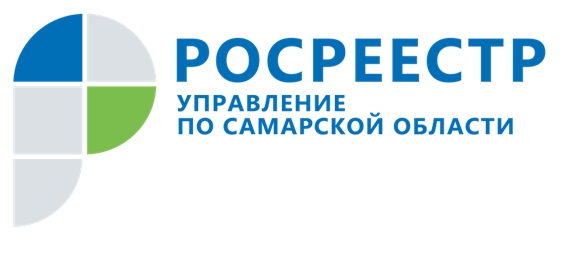 ПРЕСС-РЕЛИЗ21 марта 2022Гаражная амнистия должна быть доступной для всехВ Самарской области расширят список документов, которыми граждане смогут подтвердить свое законное право на оформление гаража по гаражной амнистии. На заседании комитета Самарской Губернской Думы по сельскому хозяйству и продовольствию с участием представителей Управления Росреестра по Самарской области, прокуратуры Самарской области, областного министерства имущества и муниципалитетов принято решение рекомендовать принять поправки в областной закон «О земле». Председатель комитета Николай Сомов представил результаты анализа практики отказов органов местного самоуправления в предоставлении земельных участков по гаражной амнистии. Юристы дали оценку документам, имеющимся у заявителей, которые можно рассмотреть в качестве основания для выделения земли гражданам на льготных условиях. В связи с этим Самарской Губернской Думой разработан законопроект, который расширит список документов, позволяющих оформить землю и расположенный на нем гараж. - В дополнение к федеральному списку документов появится региональный. В него в частности войдут следующие: ордер на занятие земельного участка, архивная выписка решения общего собрания членов гаражного кооператива о распределении гражданину гаража или земельного участка под строительство гаража и разрешение на получение технических условий для присоединения гаража к линиям электроснабжения, выданное до 30 декабря 2004 года, - рассказал заместитель начальника отдела правового обеспечения Управления Росреестра по Самарской области Константин Минин, который курирует тему гаражной амнистии в рамках работы Центра компетенций. Он также сообщил, что Управление Росреестра как Центр компетенций анализирует обращения граждан по вопросам регистрации недвижимости в порядке гаражной амнистии и проводит консультации для муниципалитетов, МФЦ, кадастровых инженеров и граждан, чтобы в Самарской области все желающие смогли оформить недвижимость по упрощенному порядку. Ответы на часто задаваемые вопросы о гаражной амнистии можно прочитать на сайте Росреестра: https://rosreestr.gov.ru/activity/normativno-pravovoe-regulirovanie-v-sfere-nedvizhimosti/pozitsii-po-voprosam-pravoprimeneniya/o-realizatsii-polozheniy-federalnogo-zakona-ot-05-04-2021-79-fz-o-vnesenii-izmeneniy-v-otdelnye-zako/ ______________________________________________________________________________________________________Контакты для СМИ:  Никитина Ольга Александровна, помощник руководителя Управления Росреестра по Самарской области
Телефон: (846) 33-22-555, Мобильный: 8 (927) 690-73-51 Эл. почта: pr.samara@mail.ru